N5. PARENT INTERVIEW (IN-PERSON OR TELEPHONE INTERVIEW)This page has been left blank for double-sided copying.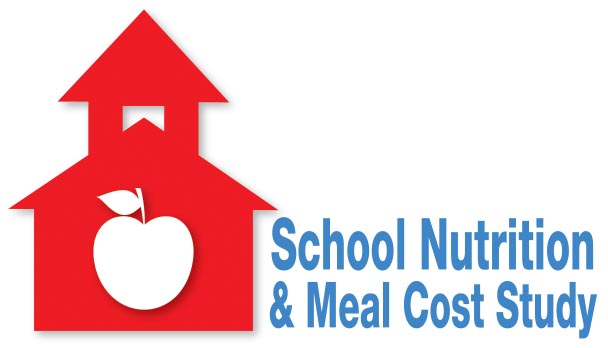 PARENT INTERVIEWQuestionnaireJuly 10, 2013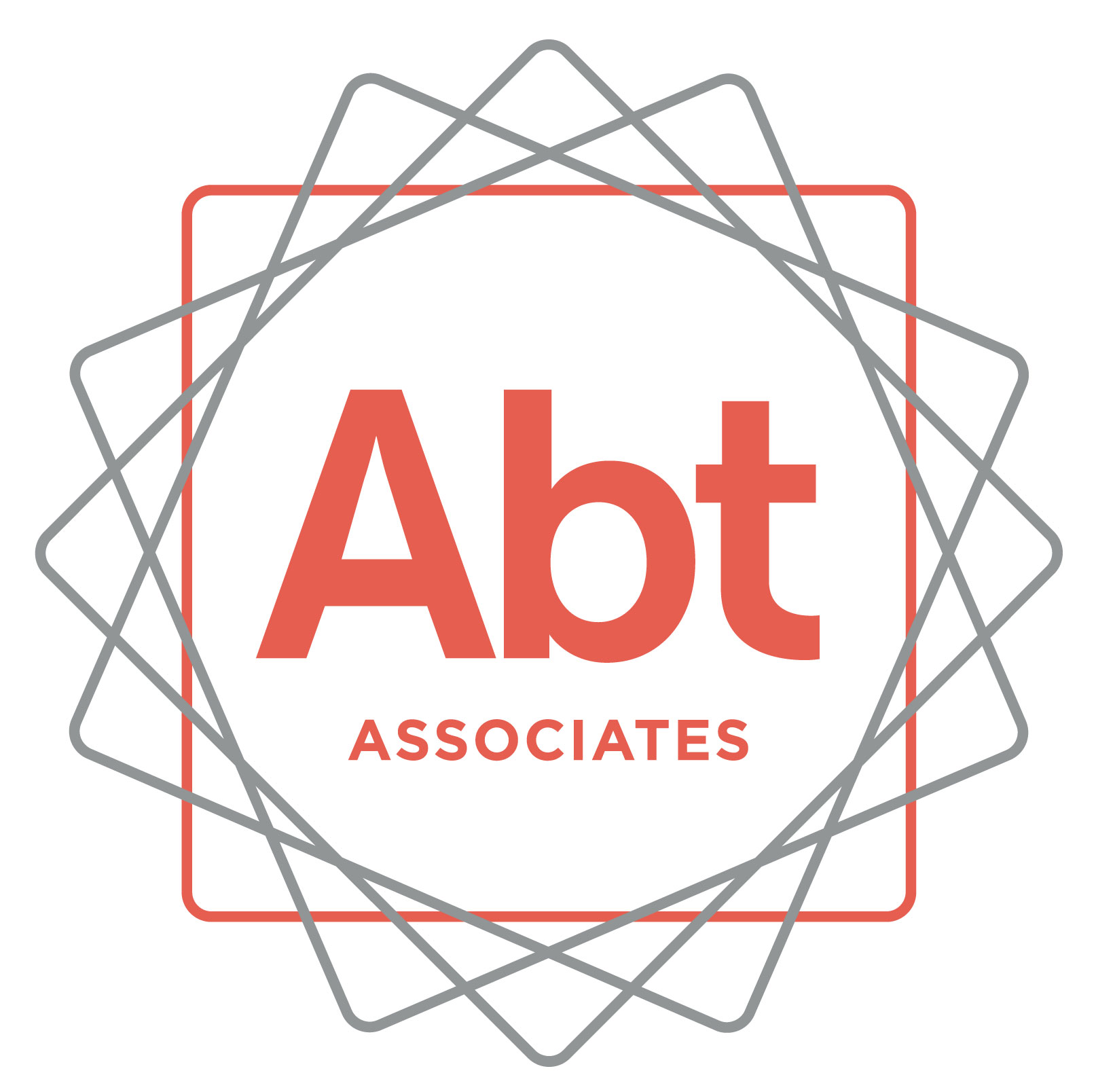 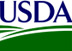 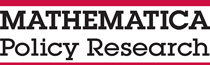 CHILD’S NAME: 	SCHOOL ID:	CHILD ID #:  |     |     |     |     |     |     |     |     |GRADE:	CHILD’S GENDER:MALE	1FEMALE	2RESPONDENT’S GENDER:MALE	1FEMALE	2TYPE OF CHILD:CHILD	1YOUTH	2LOCATION:SCHOOL	1HOME	2PHONE	3LANGUAGE:ENGLISH	1SPANISH	2OTHER (SPECIFY)	99	 (STRING )INTRODUCTION FOR PARENT OF CHILDREN:	Okay, now that we completed the dietary recall I’d like to ask you some questions about your household and the meals provided by your child’s school.INTERVIEWER:	IF PARENT MENTIONED DURING DIETARY RECALL THAT CHILD HAD SCHOOL BREAKFAST, CODE “1” IN QUESTION 1 WITHOUT ASKING.INTRODUCTION FOR PARENT OF YOUTHS:	Hello, my name is ______________ and I’m part of the study team that interviewed your child (yesterday/DAY) at school about the school meal programs. I’m calling now to see if we can do the parent interview. As you may recall from the letter and consent form sent home earlier, this study is being conducted by the U.S. Department of Agriculture to better understand how children and parents feel about the meals provided by schools, why they choose to participate or not participate in school meals, and how these decisions are related to children’s overall diets. The interview will take about 20 minutes, and your cooperation is completely voluntary. All answers you give will be kept private and no individual results will be presented. As a thank you for your time, we will be sending you $15.INTERVIEWER:	AFTER DETERMINING IF THE PARENT OR ADULT WHO KNOWS THE MOST ABOUT WHAT THE CHILD/YOUTH EATS IS ON THE PHONE, CONTINUE.	First, I am going to ask you about (CHILD)’s eating habits and the food served at (his/her) school.1.	Some schools offer meals each day to children for free or at a set, fixed price. Does (CHILD)’s school have a school breakfast program?YES	1NO	0DON’T KNOW	dREFUSED	r2.	Do you agree or disagree with the following statement: “School breakfasts should be available for all school children.” Do you strongly agree, somewhat agree, somewhat disagree, or strongly disagree with that statement?STRONGLY AGREE	1SOMEWHAT AGREE	2SOMEWHAT DISAGREE	3STRONGLY DISAGREE	4DON’T KNOW	dREFUSED	r3.	Thinking back to the last full week of school, how often did (CHILD) eat breakfast? That is breakfast anywhere, at home or at school or somewhere else. Would you say (CHILD) ate breakfast every school day, ate breakfast on 3 or 4 school days, ate breakfast on 1 or 2 school days, or did not eat breakfast on any school days?EVERY SCHOOL DAY	33 TO 4 SCHOOL DAYS	21 TO 2 SCHOOL DAYS	1NO SCHOOL DAYS	0DON’T KNOW	dREFUSED	r4.	Does (CHILD) ever eat a school breakfast, that is a complete breakfast provided by the school?YES	1NO	0	GO TO Q.6DON’T KNOW	d	GO TO Q.6REFUSED	r	GO TO Q.65.	How many days a week does (CHILD) usually eat a school breakfast?NONE	0ONE	1TWO	2THREE	3FOUR	4FIVE	5DON’T KNOW	dREFUSED	r6.	Which of the following reasons describe why (CHILD) does not eat school breakfast (more frequently) at school? INTERVIEWER:	READ LISTPROBE:	Is that a reason?7.	Now I’d like to ask you your opinions about the school breakfast served at (CHILD)’s school. After I read each statement, please tell me if you strongly agree, agree somewhat, disagree somewhat, or strongly disagree.INTERVIEWER:	SKIP ITEMS ‘a’ AND ‘c’ IF CHILD NEVER USUALLY EATS SCHOOL BREAKFAST (Q.5=0).8.	Would you say the breakfasts served at school are very healthy, somewhat healthy, or not healthy?VERY HEALTHY	1SOMEWHAT HEALTHY	2NOT HEALTHY	3IT DEPENDS (VOLUNTEERED)	4DON’T KNOW	dREFUSED	r9.	Overall, how satisfied are you with the school breakfast provided at your child’s school? Would you say you are very satisfied, somewhat satisfied, somewhat dissatisfied, or very dissatisfied?VERY SATISFIED	1SOMEWHAT SATISFIED	2SOMEWHAT DISSATISFIED	3VERY DISSATISFIED	4DON’T KNOW/CAN’T RATE	dREFUSED	r10.	Does (CHILD) ever eat a school lunch, that is a complete lunch provided by the school?YES	1NO	0	GO TO Q.12DON’T KNOW	d	GO TO Q.12REFUSED	r	GO TO Q.1211.	How many days a week does (CHILD) usually eat a school lunch? By school lunch I mean a complete meal such as a fruit or vegetable, sandwich and milk, or a hot meal and milk for free or at a set, fixed price.NONE, DOESN’T USUALLY EAT SCHOOL LUNCH	0ONE	1TWO	2THREE	3	GO TO Q.13FOUR	4	GO TO Q.13FIVE	5	GO TO Q.13DON’T KNOW	d	GO TO Q.14REFUSED	r	GO TO Q.1412.	Which of the following reasons describe why (CHILD) does not eat school lunch (more frequently) at school?INTERVIEWER:	READ LISTPROBE:	Is that a reason (CHILD) doesn’t eat (more) school lunches?13.	What is the main reason (CHILD) eats school lunches?EASY FOR PARENT	1CHILD LIKES THE FOOD	2INEXPENSIVE/FREE/GOOD VALUE	3HUNGER/WOULDN’T EAT LUNCH OTHERWISE	4GOOD/HEALTHY MEALS	5LIKES TO EAT WITH FRIENDS/FRIENDS GET IT	6EASY FOR THE CHILD	7OTHER (SPECIFY)	99	 (STRING )DON’T KNOW	dREFUSED	r14.	Some schools have vending machines where children can purchase snacks, such as chips and cookies, fruit juices and sodas. In many cases, the school receives money from the companies for allowing the machines to be placed in schools. In general, do you think it is a good idea or a bad idea to have vending machines available to students in schools such as the one your child attends?GOOD IDEA	1BAD IDEA	2IT DEPENDS	3DON’T KNOW/NO OPINION	dREFUSED	r15.	Are there any vending machines available to children in (CHILD)’s school?YES	1NO	0DON’T KNOW	dREFUSED	r16.	Does your child’s school cafeteria sell foods that children can buy for lunch other than the regular school lunch meal? These might be foods like, hamburgers, French fries, pizza, or ice cream, for example.YES	1NO	0DON’T KNOW	dREFUSED	r17.	And does (his/her) school have a school store or snack bar, outside of the cafeteria, where children can buy foods or drinks?YES	1NO	0DON’T KNOW	dREFUSED	r18.	Some schools have contracts with national companies such as McDonald’s, Pizza Hut, and Taco Bell, to provide foods for student meals. Do you think it is a good idea or a bad idea to have brand name foods available to students in schools such as the one your child attends?GOOD IDEA	1BAD IDEA	2IT DEPENDS	3DON’T KNOW/NO OPINION	dREFUSED	r19.	Now I would like to ask you your opinions about the school lunches served at (CHILD)’s school. After I read each statement, please tell me if you strongly agree, agree somewhat, disagree somewhat, or strongly disagree.INTERVIEWER:	SKIP ITEMS “a” AND “c” IF CHILD NEVER EATS SCHOOL LUNCH (Q.10=0).20.	Would you say the lunches served at (CHILD)’s school are very healthy, somewhat healthy, or not healthy?VERY HEALTHY	1SOMEWHAT HEALTHY	2NOT HEALTHY	3IT DEPENDS	4DON’T KNOW/NO OPINION	dREFUSED	r21.	Thinking about the cost of school lunches and the quality of the meals provided, do you think the school lunches are a very good value, a pretty good value, or not a good value?VERY GOOD VALUE	1PRETTY GOOD VALUE	2NOT A GOOD VALUE	3GET LUNCH FREE	4DON’T KNOW/NO OPINION	dREFUSED	r22.	Overall, how satisfied are you with the school lunches provided at your child’s school. Would you say you are very satisfied, somewhat satisfied, somewhat dissatisfied, or very dissatisfied?VERY SATISFIED	1	GO TO Q.24SOMEWHAT SATISFIED	2	GO TO Q.24SOMEWHAT DISSATISFIED	3VERY DISSATISFIED	4DON’T KNOW/CAN’T RATE	d	GO TO Q.24REFUSED	r	GO TO Q.2423.	Why are you dissatisfied with the school lunches provided by the school?NOT HEALTHY	1POOR QUALITY/TASTE	2NOT ENOUGH CHOICES	3CHILD WON’T EAT IT	4POOR PRESENTATION (TEMPERATURE)	5NOT ENOUGH FOOD/SMALL PORTIONS	6NOT GOOD VALUE/COST	7NOT ENOUGH TIME, SCHEDULE	8STIGMA/CHILD GETS TEASED	9OTHER (SPECIFY)	99	 (STRING )DON’T KNOW	dREFUSED	r24.	Did you apply for free or reduced price school meals during the current school year?YES	1NO	0NOT ELIGIBLE – VOLUNTEERED	2DON’T KNOW	dREFUSED	r25.	During the past 30 days, did (CHILD) receive free or reduced price lunches at school?YES	1NO	0DON’T KNOW	dREFUSED	r25a.	During the past 30 days, did (CHILD) receive free or reduced price breakfasts at school?YES	1NO	0DON’T KNOW	dREFUSED	rNow I’d like to ask you some questions about (CHILD).26.	In general, would you say (CHILD)’s health is excellent, very good, good, fair, or poor?EXCELLENT	1VERY GOOD	2GOOD	3FAIR	4POOR	5DON’T KNOW	dREFUSED	r27.	Do you consider (him/her) to be a very picky eater, a somewhat picky eater, or not a picky eater?VERY PICKY	1SOMEWHAT PICKY EATER	2NOT PICKY	3DON’T KNOW	dREFUSED	r28.	Compared to other (boys/girls) the same age, would you say (CHILD) usually eats a larger amount of food, about the same amount of food, or a smaller amount of food?LARGER AMOUNT	1SAME AMOUNT	2SMALLER AMOUNT	3DON’T KNOW	dREFUSED	r29.	How often does (CHILD) take any vitamins, in pill or liquid form, such as multivitamins or vitamin C? Would you say every day or almost every day, every so often, or not at all?EVERY DAY OR ALMOST EVERY DAY	1EVERY SO OFTEN	2NOT AT ALL	3DON’T KNOW	dREFUSED	r30.	Other than multivitamins with minerals, how often does (CHILD) take (additional) minerals such as calcium or zinc? Would you say every day or almost every day, every so often, or not at all?EVERY DAY OR ALMOST EVERY DAY	1EVERY SO OFTEN	2NOT AT ALL	3DON’T KNOW	dREFUSED	r31.	How often does (CHILD) take any sports supplements or herbal products like Echinacea or alfalfa extract? Would you say every day or almost every day, every so often, or not at all?EVERY DAY OR ALMOST EVERY DAY	1EVERY SO OFTEN	2NOT AT ALL	3DON’T KNOW	dREFUSED	r32.	Does (CHILD) have any food allergies or special dietary needs that affect what (he/she) eats?YES	1NO	0DON’T KNOW	dREFUSED	r33.	Thinking now about the foods you serve your family, how often would you say you serve (CHILD) skim milk or 1% low-fat milk? Would you say always or almost always, sometimes, rarely, or never?ALWAYS OR ALMOST ALWAYS	1SOMETIMES	2RARELY	3NEVER	4CHILD DOESN’T DRINK MILK—VOLUNTEERED	5DON’T KNOW	dREFUSED	r34.	When (CHILD) eats chicken, how often is it fried? Would you say always or almost always, sometimes, rarely, or never?ALWAYS OR ALMOST ALWAYS	1SOMETIMES	2RARELY	3NEVER	4CHILD DOESN’T EAT CHICKEN—VOLUNTEERED	5DON’T KNOW	dREFUSED	r35.	And when (CHILD) eats baked or mashed potatoes, how often do you or your child add butter, margarine, or sour cream? Would you say always or almost always, sometimes, rarely, or never?ALWAYS OR ALMOST ALWAYS	1SOMETIMES	2RARELY	3NEVER	4CHILD DOESN’T EAT THIS—VOLUNTEERED	5DON’T KNOW	dREFUSED	r36.	How would you describe the amount of butter, cream cheese, or margarine usually spread on (his/her) breads and muffins? Would you say none, light, moderate, or generous?NONE	0LIGHT	1MODERATE	2GENEROUS	3DOESN’T EAT THIS-VOLUNTEERED	nDON’T KNOW	dREFUSED	r	Thinking now about how your child spends (his/her) free time . . .37.	On an average school day, about how many hours does (CHILD) spend watching TV or DVDs?INTERVIEWER:	IF RANGE GIVEN, TAKE THE MID POINT. ROUND TO NEAREST HALF HOUR.|     |     | . |     | HOURS ()DON’T KNOW	dREFUSED	r38.	On an average school day, outside of school, about how many hours does (CHILD) play video or computer games or use a computer for something that is not school work? (Count time spent on things such as Xbox, PlayStation, an iPod, an iPad or other tablet, a Smartphone, YouTube, Facebook or other social networking tools, and the Internet.)interviewer:	IF RANGE GIVEN, TAKE THE MID POINT. ROUND TO NEAREST HALF HOUR.|     |     | . |     | HOURS ()DON’T KNOW	dREFUSED	r39.	Now I’d like to ask a question about exercise or other physical activities. Compared to other (boys/girls) the same age, would you say (CHILD) is less active, about as active, more active, or much more active?LESS ACTIVE	1ABOUT AS ACTIVE	2MORE ACTIVE	3MUCH MORE ACTIVE	4DON’T KNOW	dREFUSED	r40.	During the past 7 days, on how many days was (CHILD) physically active for a total of at least 60 minutes per day? Add up all the time he/she spent in any kind of physical activity that increased his/her heart rate and made him/her breathe hard some of the time. Examples of these activities are competitive sports, running, biking, brisk walking, swimming laps, dancing or pushing a lawn mower.0 DAYS	01 DAY	12 DAYS	23 DAYS	34 DAYS	45 DAYS	56 DAYS	67 DAYS	7DON’T KNOW	dREFUSED	r41.	In a typical week when (CHILD) is in school, on how many days does he/she go to physical education classes?0 DAYS	01 DAY	12 DAYS	23 DAYS	34 DAYS	45 DAYS	5DON’T KNOW	dREFUSED	r42.	In a typical week when (CHILD) is in school, on how many days does he/she have recess?0 DAYS	01 DAY	12 DAYS	23 DAYS	34 DAYS	45 DAYS	5DON’T KNOW	dREFUSED	r43.	How old was (CHILD) on (his/her) last birthday?	|     |     |  age in years()DON’T KNOW	dREFUSED	r44.	Do you consider (CHILD) to be of Hispanic or Latino origin, such as Cuban, Mexican, Puerto Rican, South or Central American, or other Spanish culture or origin?YES/HISPANIC OR LATINO	1NO/NOT HISPANIC OR LATINO	0DON’T KNOW	dREFUSED	r45.	What race do you consider (CHILD) to be?PROBE IF RESPONDS “HISPANIC” OR “LATINO”: Would that be White Hispanic/Latino, African-American Hispanic/Latino, or something else?ASIAN	1AMERICAN INDIAN OR ALASKA NATIVE	2BLACK OR AFRICAN AMERICAN	3NATIVE HAWAIIAN OR OTHER PACIFIC ISLANDER	4WHITE	5OTHER (SPECIFY)	99	 (STRING )DON’T KNOW	dREFUSED	r46.	What is the primary language spoken at home with (CHILD)?ENGLISH	1SPANISH	2	 (STRING )DON’T KNOW	dREFUSED	r	Now I’d like to ask you some questions about you and your household.47.	Including you, how many people live in your household?	|     |     |  PEOPLE IN HOUSEHOLD()DON’T KNOW	dREFUSED	r48.	Of these, how many are under the age of 18?	|     |     |  children()DON’T KNOW	dREFUSED	r49.	What is your relationship to (CHILD)?interviewer:	READ LIST ONLY IF NECESSARYMOTHER/FATHER/PARENT	1PARENT’S SPOUSE OR PARTNER	2GRANDPARENT	3OTHER RELATIVE	4LEGAL GUARDIAN	5OTHER (SPECIFY)	99	 (STRING )DON’T KNOW	dREFUSED	r50.	Are you currently living with a partner or spouse?YES	1NO	0DON’T KNOW	dREFUSED	r51.	About how many hours a week do you usually spend outside of your home at a paid job, school or job training program?|     |     |  HOURS PER WEEK ()NONE	0DON’T KNOW	dREFUSED	r52.	What is the last grade or highest level of education you completed?  Is it . . .8th grade or less,	1some high school,	2high school graduate or GED,	3some college or technical school,	4Associates or 2 year degree,	5college graduate or 4 year degree, or	6graduate school?	7DON’T KNOW	dREFUSED	r53.	About how many hours a week does your partner or spouse usually spend outside of the home at a paid job, school or job training program?|     |     |  HOURS PER WEEK ()NONE	0DON’T KNOW	dREFUSED	r54.	What is the last grade or highest level of education your partner or spouse completed? Is it 8th grade or less, some high school, high school graduate or GED, some college or technical school, Associates or 2 year degree, college graduate or 4 year degree, or graduate school?8TH GRADE OR LESS	1SOME HIGH SCHOOL	2HIGH SCHOOL GRADUATE/GED	3SOME COLLEGE/TECHNICAL SCHOOL	4ASSOCIATES/2 YEAR DEGREE	5COLLEGE GRADUATE/4 YEAR DEGREE	6GRADUATE SCHOOL	7DON’T KNOW	dREFUSED	r55.	We would like your best estimate of your total annual household income before taxes in the year 2014. Please include all forms of income, including wages, salaries, interest, dividends, and other forms of income such as Social Security, SSI or TANF for all household members.$ |     |     | , |     |     |     | record amount ()		GO TO Q.59DON’T KNOW	dREFUSED	r56.	Is your total household income less than $50,000?YES	1	NO	0	GO TO Q.58DON’T KNOW	d	GO TO Q.59REFUSED	r	GO TO Q.5957.	CATI: I’m going to read you some income categories. Please tell me when I read the range that represents your household’s income.	CAPI: Here is a list of income categories, in increasing amounts. Tell me the letter that represents your household’s income.	INTERVIEWER:	CAPI: SHOW CARD #1 A.	LESS THAN $5,000	1B.	$5,000 TO LESS THAN $10,000	2C.	$10,000 TO LESS THAN $15,000	3D.	$15,000 TO LESS THAN $20,000	4E.	$20,000 TO LESS THAN $25,000	5F.	$25,000 TO LESS THAN $30,000	6G.	$30,000 TO LESS THAN $40,000	7H.	$40,000 TO LESS THAN $50,000	8DON’T KNOW	dREFUSED	r58.	CATI: I’m going to read you some income categories. Please tell me when I read the range that represents your household’s income.	CAPI: Here is a list of income categories, in increasing amounts. Tell me the letter that represents your household’s income.interviewer:	CAPI: SHOW CARD #2   A.	$50,000 TO LESS THAN $60,000	1B.	$60,000 TO LESS THAN $70,000	2C.	$70,000 TO LESS THAN $80,000	3D.	$80,000 TO LESS THAN $90,000	4E.	$90,000 TO LESS THAN $100,000	5F.	$100,000 OR MORE	6DON’T KNOW	dREFUSED	r	CATI: Next I’d like to know if anyone living in your household currently receives income or benefits from a number of different sources.	CAPI: Please look at this card and tell me if anyone living in your household currently receives income or benefits from any of these sources. 	INTERVIEWER: CAPI: SHOW CARD #3 FOR QUESTIONS 59 to 62.   59.	Does your household receive SNAP (Supplemental Nutrition Assistance Program) benefits or participate in the Food Distribution Program on Indian Reservations?	CAPI: These are type A on the card.YES	1NO	0DON’T KNOW	dREFUSED	r60.	Does your household receive assistance from TANF, Public Assistance, TAFDC, EAEDC, or Welfare?	CAPI: These are type B on the card.YES	1NO	0DON’T KNOW	dREFUSED	r61.	Does your household participate in Medicaid, STATE HEALTH, or SCHIP?	CAPI: These are type C on the card.YES	1NO	0DON’T KNOW	dREFUSED	r62.	Does anyone in your household receive benefits under the WIC Program—Women, Infants and Children Program?	CAPI: This is type D on the card.YES	1NO	0DON’T KNOW	dREFUSED	r63.	Which of these statements best describes the food eaten in your household in the last 30 days: we have enough of the kinds of food we want to eat; enough, but not always the kinds of food we want; sometimes not enough to eat; or often not enough to eat?ENOUGH OF THE KINDS OF FOOD WE WANT TO EAT	1ENOUGH BUT NOT ALWAYS THE KINDS OF FOOD WE WANT	2SOMETIMES NOT ENOUGH TO EAT	3OFTEN NOT ENOUGH	4DON’T KNOW	dREFUSED	r	Now I’m going to read you several statements that people have made about their food situation. For these statements, please tell me whether the statement was often true, sometimes true, or never true for (you/your household) in the last 12 months, that is, since last (FILL NAME OF CURRENT MONTH).64.	The first statement is, (I/we) worried whether (my/our) food would run out before (I/we) got money to buy more. Was that often true, sometimes true, or never true for (you/your household) in the last 12 months?OFTEN TRUE	1SOMETIMES TRUE	2NEVER TRUE	3DON’T KNOW	dREFUSED	r65.	“The food that (I/we) bought just didn’t last, and (I/we) didn’t have money to get more.” Was that often, sometimes, or never true for (you/your household) in the last 12 months?OFTEN TRUE	1SOMETIMES TRUE	2NEVER TRUE	3DON’T KNOW	dREFUSED	r66.	“(I/we) couldn’t afford to eat balanced meals.” Was that often, sometimes, or never true for (you/your household) in the last 12 months?OFTEN TRUE	1SOMETIMES TRUE	2NEVER TRUE	3DON’T KNOW	dREFUSED	r67.	“(I/we) relied on only a few kinds of low-cost food to feed (my/our) (child/the children) because (I was/we were) running out of money to buy food.” Was that often, sometimes, or never true for (you/your household) in the last 12 months?OFTEN TRUE	1SOMETIMES TRUE	2NEVER TRUE	3DON’T KNOW	dREFUSED	r68.	“(I/we) couldn’t feed (my/our) (child/the children) a balanced meal because (I/we) couldn’t afford that.” Was that often, sometimes, or never true for (you/your household) in the last 12 months?OFTEN TRUE	1SOMETIMES TRUE	2NEVER TRUE	3DON’T KNOW	dREFUSED	r69.	“(My/our child was/the children were) not eating enough because (I/we) just couldn’t afford enough food.” Was that often, sometimes, or never true for (you/your household) in the last 12 months?OFTEN TRUE	1SOMETIMES TRUE	2NEVER TRUE	3DON’T KNOW	dREFUSED	r70.	In the last 12 months, since last (FILL NAME OF CURRENT MONTH), did (you/you or other adults in your household) ever cut the size of your meals or skip meals because there wasn’t enough money for food?YES	1NO	0	GO TO Q.71DON’T KNOW	d	GO TO Q.71REFUSED	r	GO TO Q.7170a.	 How often did this happen-almost every month, some months but not every month, or in only one or two months?ALMOST EVERY MONTH	1SOME MONTHS, BUT NOT EVERY MONTH	2ONLY ONE OR TWO MONTHS	3DON’T KNOW	dREFUSED	r71.	In the last 12 months, did you ever eat less than you felt you should because there wasn’t enough money to buy food?YES	1NO	0DON’T KNOW	dREFUSED	r72.	In the last 12 months, were you ever hungry but didn’t eat because you couldn’t afford enough food?YES	1NO	0DON’T KNOW	dREFUSED	r73.	In the last 12 months, did you lose weight because you didn’t have enough money for food?YES	1NO	0DON’T KNOW	dREFUSED	r74.	In the last 12 months, did (you/other adults in your household) ever not eat for a whole day because there wasn’t enough money for food?YES	1NO	0	GO TO Q.76DON’T KNOW	d	GO TO Q.76REFUSED	r	GO TO Q.7675.	How often did this happen-almost every month, some months but not every month, or in only one or two months?ALMOST EVERY MONTH	1SOME MONTHS, BUT NOT EVERY MONTH	2ONLY ONE OR TWO MONTHS	3DON’T KNOW	dREFUSED	r76.	The next questions are about children living in the household who are under 18 years old. In the last 12 months, since (FILL CURRENT MONTH) of last year, did you ever cut the size of (your child’s/any of the children’s) meals because there wasn’t enough money for food?YES	1NO	0DON’T KNOW	dREFUSED	r77.	In the last 12 months, did (CHILD’S NAME/any of the children) ever skip meals because there wasn’t enough money for food?YES	1NO	0	GO TO Q.78DON’T KNOW	d	GO TO Q.78REFUSED	r	GO TO Q.7877a.	How often did this happen-almost every month, some months but not every month, or in only one or two months?ALMOST EVERY MONTH	1SOME MONTHS, BUT NOT EVERY MONTH	2ONLY ONE OR TWO MONTHS	3DON’T KNOW	dREFUSED	r78.	In the last 12 months, (was your child/were the children) ever hungry but you just couldn’t afford more food?YES	1NO	0DON’T KNOW	dREFUSED	r79.	In the last 12 months, did (your child/any of the children) ever not eat for a whole day because there wasn’t enough money for food?YES	1NO	0DON’T KNOW	dREFUSED	r80.	Did you or another member of your household receive groceries from a food pantry in the last 30 days? Include groceries delivered to your household by the food pantry.YES	1NO	0DON’T KNOW	dREFUSED	r81.	Did you or another member of your household receive one or more meals from a soup kitchen, mobile van, or food wagon in the last 30 days?YES	1NO	0DON’T KNOW	dREFUSED	r82.	Did you or another member of your household spend one or more nights in the past 30 days in a shelter?YES	1NO	0DON’T KNOW	dREFUSED	rCLOSING	Those are all of the questions I have for you. Thank you for your time.INTERVIEWER:	FOR PARENTS OF CHILDREN: GIVE GIFT CARD.	FOR PARENTS OF YOUTHS: GET/CONFIRM ADDRESS TO MAIL THANK YOU CHECK.	 (STRING )FIRST NAME	 (STRING )MIDDLE INITIAL/NAME	 (STRING )LAST NAMESTREET 1STREET 2STREET 3CITYSTATEZIPDON’T KNOW	dREFUSED	rASK ALLPROGRAMMER BOX IF NO SCHOOL BREAKFAST (Q.1=0), GO TO Q.10PROGRAMMER BOX ASK Q.6 IF Q.5=0, 1, OR 2. OTHERS GO TO Q.7YESNODON’T KNOWREFUSEDa.	Your child prefers to eat at home?10drb.	You prefer your child to eat breakfast at home?10drc.	There isn’t enough time to eat breakfast at school, for example due to the bus arrival time?10drd.	Your child does not like the food served at school?10dre.	Your child does not like to eat breakfast?10drf.	You thought your child couldn’t participate in the School Breakfast Program?10drg.	Your child doesn’t eat school breakfast because (his/her) friends don’t?10drh.	Your child thinks only needy kids eat school breakfast and (he/she) doesn’t want to be thought of that way?10dri.	You don’t want others to think you can’t provide breakfast for your child?10drj.	Is there any other reason? (SPECIFY)10dr		(STRING )IF OTHER SPECIFY (99): STRONGLYAGREEAGREESOMEWHATDISAGREESOMEWHATSTRONGLYDISAGREEDON’TKNOWREFUSEDa.	Children like the school breakfasts1234drb.	I receive enough information about the School Breakfast Program1234drc.	School breakfasts are served at a convenient time and place1234drd.	School breakfast gives all children an opportunity to eat breakfast1234dre.	Only children from needy families participate in the School Breakfast Program1234drPROGRAMMER BOX ASK QS. 8-9 IF CHILD EVER EATS SCHOOL BREAKFAST (Q.4=1 OR Q.5 NOT=1, d, or r).ALL OTHERS GO TO Q.10YESNODON’T KNOWREFUSEDa.	Your child does not like the food served at school?10drb.	Your child prefers to eat a lunch brought from home?10drc.	You prefer your child to eat foods sent from home?10drd.	Your child eats lunch at home or off campus?10dre.	Your child doesn’t like waiting in lines for lunch?10drf.	Your child doesn’t have enough time to get and eat lunch in school?10drg.	Your child doesn’t eat school lunches because (his/her) friends don’t?10drh.	You thought your child couldn’t participate in the school lunch program?10dri.	Your child doesn’t eat school lunches because they are too expensive?10drj.	Your child doesn’t eat school lunches because (he/she) is a vegetarian or has a special diet?10drk.	Your child thinks only needy kids eat school lunches and (he/she) doesn’t want to be thought of that way?10drl.	Is there any other reason? (SPECIFY)10dr		(STRING )IF OTHER SPECIFY (99): PROGRAMMER BOX ALL THOSE ANSWERING Q.12, GO TO Q.14IF OTHER SPECIFY (99): STRONGLYAGREEAGREESOMEWHATDISAGREESOMEWHATSTRONGLYDISAGREEDON’TKNOWREFUSEDa.	Children like the school lunches1234drb.	I receive enough information about the School Lunch Program1234drc.	School lunches are served at a convenient time and place1234drd.	School lunch gives all children an opportunity to eat lunch1234dre.	Only children from needy families participate in the School Lunch Program1234drIF OTHER SPECIFY (99): PROGRAMMER BOX ASK Q.25a ONLY IF SCHOOL HAS A BREAKFAST PROGRAM (Q.1=1)PROGRAMMER BOX Q.37 TO Q.42 IS ASKED OF PARENTS OF CHILDREN ONLY. PARENTS OF YOUTH GO TO Q.43SOFT CHECK: IF ; HARD CHECK: IF ; SOFT CHECK: IF ;  HARD CHECK: IF ; SOFT CHECK: IF ;  HARD CHECK: IF ; IF OTHER SPECIFY (99): IF OTHER SPECIFY (99): SOFT CHECK: IF ;  HARD CHECK: IF ; SOFT CHECK: IF ;  HARD CHECK: IF ; IF OTHER SPECIFY (99): SOFT CHECK: IF ; HARD CHECK: IF ; PROGRAMMER BOX IF Q.50=1, ASK QS. 53-54, OTHERS GO TO Q.55SOFT CHECK: IF ; HARD CHECK: IF ; SOFT CHECK: IF ;  HARD CHECK: IF ; GO TO Q.59PROGRAMMER BOX PROGRAM MUST CALCULATE IF HOUSEHOLD INCOME IS GREATER THAN 200% OF POVERTY, GO TO Q.63PROGRAMMER BOX IF Q.63=1 AND HOUSEHOLD INCOME IS ABOVE TWICE THE POVERTY THRESHOLD (SEE GRID BELOW), GO TO Q.83IF Q.63=1 AND HOUSEHOLD INCOME IS BELOW TWICE THE POVERTY THRESHOLD (SEE GRID BELOW), OR INCOME IS DON’T KNOW OR REFUSED (Q.57 OR Q.58a OR Q.58b), ASK Q.64Poverty Threshold Measure:  ASK Q.64 IF . . .Poverty Threshold Measure:  ASK Q.64 IF . . .Poverty Threshold Measure:  ASK Q.64 IF . . .If household size is . . .And answer to Q.58a is . . .Or answer to Q.58b is . . .1A-D-2A-E-3A-F-4A-G-5A-G-6A-H-7-A8-A9-A or B10-A or BPROGRAMMER BOX IF CHILDREN UNDER 18 IN HOUSEHOLD, ASK Q.67 AND Q.68; OTHERWISE GO TO FIRST LEVEL SCREENPROGRAMMER BOX FIRST LEVEL SCREEN (Screener for Stage 2): IF AFFIRMATIVE RESPONSE TO ANY ONE OF QUESTIONS 64-68, (i.e., “often true” or “sometimes true”), OR RESPONSE “3” OR “4” TO QUESTION 63 (if administered), THEN CONTINUE TO STAGE 2; OTHERWISE GO TO Q.80.STAGE 2 QUESTIONS 69-73: ASK HOUSEHOLDS PASSING THE FIRST LEVEL SCREEN (estimated 40 percent of households < Poverty; 5.5 percent of households > Poverty; 19 percent of all households).IF CHILDREN UNDER 18 IN HOUSEHOLD, ASK Q.69; OTHERWISE GO TO Q.70PROGRAMMER BOX SECOND LEVEL SCREEN (Screener for Stage 3): IF AFFIRMATIVE RESPONSE TO ANY ONE OF QUESTIONS 69 THROUGH 73, THEN CONTINUE TO STAGE 3; OTHERWISE GO TO Q.80.STAGE 3 QUESTIONS 74 THROUGH 79: ASK HOUSEHOLDS PASSING THE SECOND LEVEL SCREEN (estimated 7-8 percent of households < 185 percent poverty; 1-1.5 percent of households > 185 percent poverty; 3-4 percent of all households).PROGRAMMER BOX IF CHILDREN UNDER 18 IN HOUSEHOLD, ASK QUESTIONS 76 THROUGH 79; OTHERWISE GO TO Q.80